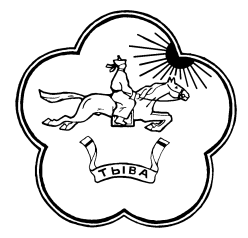 РЕСПУБЛИКА ТЫВА                  668360 Республика Тыва       ТЫВА РЕСПУБЛИКАНЫНТЕС-ХЕМСКИЙ КОЖУУН          Тес-Хемский кожуун          ТЕС-ХЕМ КОЖУУННУНХУРАЛ ПРЕДСТАВИТЕЛЕЙ         с.Самагалтай                ТОЛЭЭЛЕКЧИЛЕР ХУРАЛЫ                                                                                  ул.А.Ч.Кунаа,54     т.21576                                                  Решение № 13от 27 февраля 2018 года                                                           с. СамагалтайОб утверждении план работы  Общественной организации Совета женщин Тес-Хемского кожууна на 2018 год	Заслушав и обсудив  информацию председателя Общественной организации  Совета женщин Тес-Хемского кожууна Чамзырай Б.О., Хурал представителей  муниципального района «Тес-Хемский кожуун РТ» РЕШИЛ: Утвердить прилагаемый план работы Общественной организации Совета женщин Тес-Хемского кожууна  Чамзырай Б.О. на 2018 год.Постоянной комиссии по социальной политике Хурала представителей Тес-Хемского кожууна принять план работы Совета женщин Тес-Хемского кожууна за основу составления плана для совместной работы комиссии.  Настоящее решение опубликовать в газете «Самагалдай» и размещать в официальном сайте Администрации Тес-Хемского кожууна.Глава-Председатель Хурала представителей   муниципального района«Тес-Хемский кожуун РТ»                                                   Донгак Ч.Х.                                